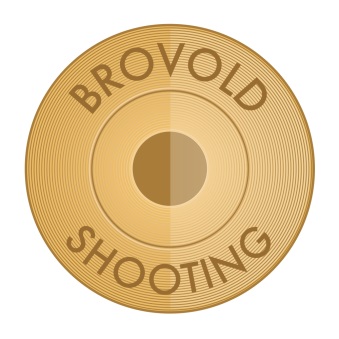 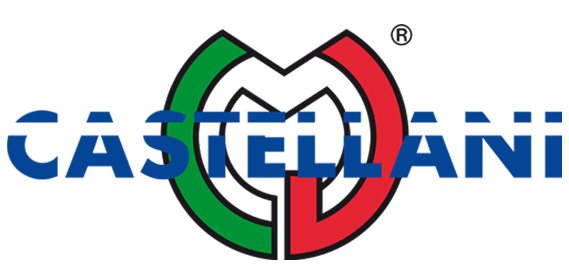 Bestillingsskjema Tech t-skjorteNavn :Adresse:Postnr :Poststed: Telefon :Email :----------------------------------------------------------------------------------------------------------------------------------Farge :	   			Størrelse:Send dette bestillingsskjemaet på epost til følgende adresse : post@brovold-shooting.noEller i posten :  Brovold Shooting AS, Ljøstadvegen 82, 2335 Stange.HilsenBrovold Shooting AS